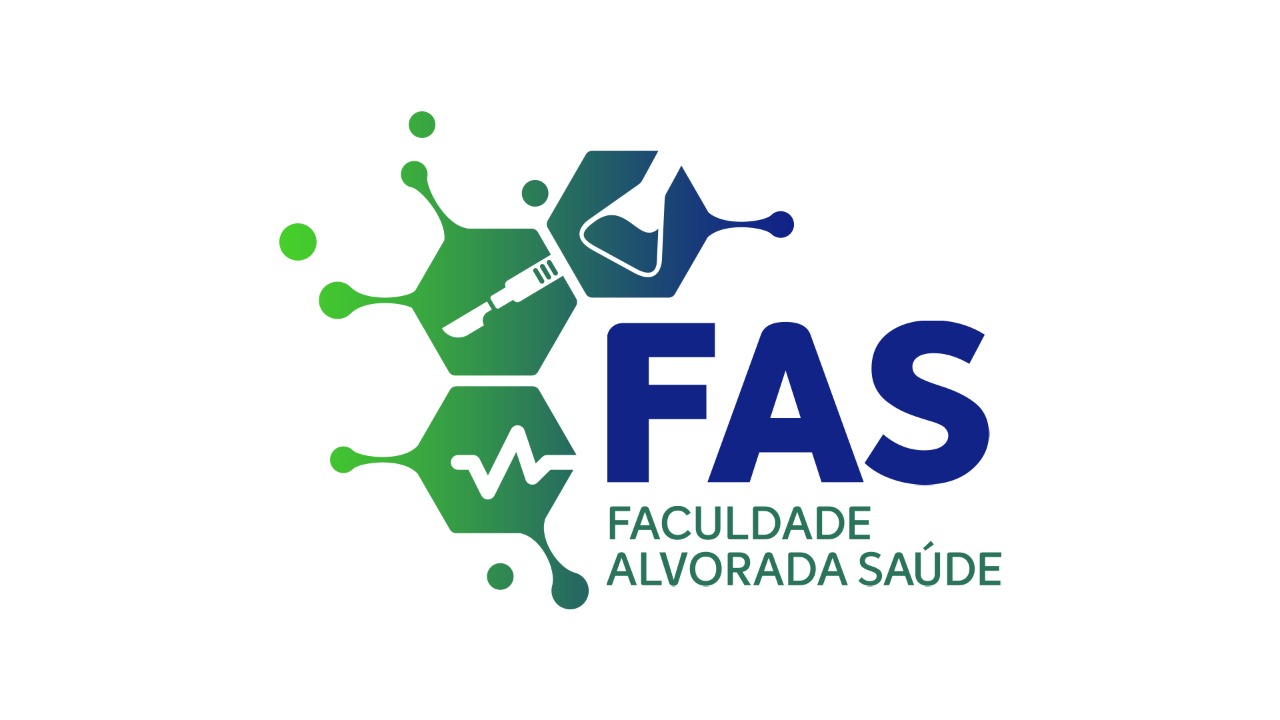 CEUA (COMISSÃO DE ÉTICA NO USO DE ANIMAIS) COORDENAÇÃO DE PESQUISA E EXTENSÃO TERMO DE CIÊNCIA E AUTORIZAÇÃO Eu_________________________________________, RG: _______________________,  responsável pelos ______________ (espécie animal),  autorizo a participação dos animais no projeto de pesquisa / aula prática intitulado (a)  ________________________________________________________________________ ________________________________________________________________________ sob coordenação do pesquisador da Faculdade Alvorada Saúde que assina abaixo. Fui  esclarecido sobre os objetivos do projeto/aula, que são:  ________________________________________________________________________ ________________________________________________________________________ _______________________________________________________________________.  Também fui esclarecido quanto aos procedimentos a serem empregados e suas possíveis  consequências sobre o animal, os quais serão:  ________________________________________________________________________ ________________________________________________________________________ ________________________________________________________________________ ________________________________________________________________________ _______________________________________________________________________. Tenho conhecimento de que os resultados obtidos serão divulgados exclusiva e  anonimamente em publicações científicas; e de que tenho o direito e a liberdade de  suspender essa autorização a qualquer momento que julgue necessário. __________________(local), ____ (dia) de ___________ (mês) de ________ (ano). ______________________________________Assinatura do responsável pelos animais ___________________________ Prof (a). Coordenador do projeto e orientador Faculdade Alvorada Saúde Telefone: